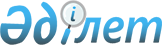 "2017-2019 жылдарға арналған облыстық бюджет туралы" Шығыс Қазақстан облыстық мәслихатының 2016 жылғы 9 желтоқсандағы № 8/75-VI шешіміне өзгерістер енгізу туралыШығыс Қазақстан облыстық мәслихатының 2017 жылғы 15 тамыздағы № 13/146-VI шешімі. Шығыс Қазақстан облысының Әділет департаментінде 2017 жылғы 21 тамызда № 5170 болып тіркелді
      РҚАО-ның ескертпесі.

      Құжаттың мәтінінде түпнұсқаның пунктуациясы мен орфографиясы сақталған.
      Қазақстан Республикасының 2008 жылғы 4 желтоқсандағы Бюджет кодексінің 108-бабына, "Қазақстан Республикасындағы жергілікті мемлекеттік басқару және өзін-өзі басқару туралы" 2001 жылғы 23 қаңтардағы Қазақстан Республикасы Заңының 6-бабы 1-тармағының 1) тармақшасына сәйкес Шығыс Қазақстан облыстық мәслихаты ШЕШТІ:
      1. "2017-2019 жылдарға арналған облыстық бюджет туралы" Шығыс Қазақстан облыстық мәслихатының 2016 жылғы 9 желтоқсандағы № 8/75-VI шешіміне (Нормативтік құқықтық актілерді мемлекеттік тіркеу тізілімінде тіркелген № 4773, 2016 жылғы 29 желтоқсандағы Қазақстан Республикасының нормативтік құқықтық актілерінің электрондық түрдегі Эталондық бақылау банкінде, 2017 жылғы 5 қаңтардағы № 1 "Рудный Алтай", 2017 жылғы 5 қаңтардағы № 1 "Дидар" газеттерінде жарияланды) мынадай өзгерістер енгізілсін:
      1-тармақ  мынадай редакцияда жазылсын:
      "1. 2017-2019 жылдарға арналған облыстық бюджет тиісінше 1, 2 және 3 қосымшаларға сәйкес, соның ішінде 2017 жылға мынадай көлемдерде бекітілсін:
      1) кірістер – 248 611 782,8 мың теңге, соның ішінде: 
      салықтық түсімдер – 30 649 165,7 мың теңге; 
      салықтық емес түсімдер – 2 053 858,1 мың теңге; 
      негізгі капиталды сатудан түсетін түсімдер – 0,0 мың теңге;
      трансферттердің түсімдері – 215 908 759,0 мың теңге;
      2) шығындар – 245 472 543,4 мың теңге; 
      3) таза бюджеттік кредит беру – 7 410 433,4 мың теңге, соның ішінде:
      бюджеттік кредиттер – 13 678 072,7 мың теңге;
      бюджеттік кредиттерді өтеу – 6 267 639,3 мың теңге; 
      4) қаржы активтерімен жасалатын операциялар бойынша сальдо – 3 846 552,0 мың теңге, соның ішінде:
      қаржы активтерін сатып алу – 3 846 552,0 мың теңге;
      мемлекеттiң қаржы активтерiн сатудан түсетiн түсiмдер – 0,0 мың теңге;
      5) бюджет тапшылығы (профициті) – - 8 117 746,0 мың теңге; 
      6) бюджет тапшылығын қаржыландыру (профицитін пайдалану) – 8 117 746,0 мың теңге.";
      аталған шешімнің 1 қосымшасы осы шешімнің қосымшасына сәйкес мынадай редакцияда жазылсын.
      2. Осы шешім 2017 жылғы 1 қаңтардан бастап қолданысқа енгізіледі. 2017 жылға арналған облыстық бюджет
					© 2012. Қазақстан Республикасы Әділет министрлігінің «Қазақстан Республикасының Заңнама және құқықтық ақпарат институты» ШЖҚ РМК
				
      Сессия төрағасы

А. Анчугин

      Шығыс Қазақстан облыстық

      мәслихатының хатшысы

В. Головатюк
Шығыс Қазақстан облыстық
мәслихатының
2017 жылғы 15 тамыздағы
№ 13/146-VІ шешіміне
1 қосымшаШығыс Қазақстан облыстық
мәслихатының
2016 жылғы 9 желтоқсандағы
№ 8/75-VI шешіміне
1 қосымша
Санаты
Санаты
Санаты
Санаты
Санаты
Барлығы кірістер
(мың теңге)
Сыныбы
Сыныбы
Сыныбы
Сыныбы
Барлығы кірістер
(мың теңге)
Ішкі сыныбы 
Ішкі сыныбы 
Ішкі сыныбы 
Барлығы кірістер
(мың теңге)
Ерекшелігі
Ерекшелігі
Барлығы кірістер
(мың теңге)
Атауы
Барлығы кірістер
(мың теңге)
1
2
3
4
5
6
1. КIРICТЕР
248 611 782,8
1
Салықтық түсімдер
30 649 165,7
01
Табыс салығы
14 120 596,8
2
Жеке табыс салығы
14 120 596,8
01
Төлем көзінен салық салынатын табыстардан ұсталатын жеке табыс салығы
14 120 596,8
03
Әлеуметтiк салық
11 564 063,5
1
Әлеуметтiк салық
11 564 063,5
01
Әлеуметтiк салық
11 564 063,5
05
Тауарларға, жұмыстарға және қызметтерге салынатын iшкi салықтар
4 964 505,4
3
Табиғи және басқа да ресурстарды пайдаланғаны үшін түсетін түсімдер
4 964 505,4
03
Жер бетіне жақын көздердегі су ресурстарын пайдаланғаны үшін төлем
196 100,0
04
Орманды пайдаланғаны үшiн төлем 
122 974,0
16
Қоршаған ортаға эмиссия үшін төленетін төлемақы
4 645 431,4
2
Салықтық емес түсімдер 
2 053 858,1
01
Мемлекеттік меншіктен түсетін кірістер
599 903,8
1
Мемлекеттік кәсіпорындардың таза кірісі бөлігінің түсімдері
9 557,0
02
Коммуналдық мемлекеттік кәсіпорындардың таза кірісінің бір бөлігінің түсімдері
9 557,0
5
Мемлекет меншігіндегі мүлікті жалға беруден түсетін кірістер
105 768,0
04
Облыстың коммуналдық меншігіндегі мүлікті жалға беруден түсетін кірістер
105 661,0
05
Облыстың коммуналдық меншігіндегі тұрғын үй қорынан үйлердi жалға беруден түсетін кірістер
107,0
7
Мемлекеттік бюджеттен берілген кредиттер бойынша сыйақылар
484 578,8
03
Аудандардың (облыстық маңызы бар қалалардың) жергілікті атқарушы органдарына облыстық бюджеттен берілген бюджеттік кредиттер бойынша сыйақылар
6 155,8
06
Мамандандырылған ұйымдарға жергілікті бюджеттен берілген бюджеттік кредиттер бойынша сыйақылар
478 423,0
04
Мемлекеттік бюджеттен қаржыландырылатын, сондай-ақ Қазақстан Республикасы Ұлттық Банкінің бюджетінен (шығыстар сметасынан) қамтылатын және қаржыландырылатын мемлекеттік мекемелер салатын айыппұлдар, өсімпұлдар, санкциялар, өндіріп алулар
1 043 552,3
1
Мұнай секторы ұйымдарынан түсетін түсімдерді қоспағанда, мемлекеттік бюджеттен қаржыландырылатын, сондай-ақ Қазақстан Республикасы Ұлттық Банкінің бюджетінен (шығыстар сметасынан) қамтылатын және қаржыландырылатын мемлекеттік мекемелер салатын айыппұлдар, өсімпұлдар, санкциялар, өндіріп алулар
1 043 552,3
05
Облыстық бюджеттен қаржыландыратын мемлекеттік мекемелер салатын әкімшілік айыппұлдар, өсімпұлдар, санкциялар, өндіріп алулар
40 219,2
06
Жергілікті бюджеттен қаржыландырылатын облыстардың, республикалық маңызы бар қаланың ішкі істер департаменттері, олардың аумақтық бөлімшелері салатын әкiмшiлiк айыппұлдар, өсiмпұлдар, санкциялар, өндiрiп алулар
1 003 103,9
12
Түзету жұмыстарына сотталғандардың еңбекақысынан ұсталатын түсімдер
153,3
14
Жергілікті бюджеттен қаржыландырылатын мемлекеттік мекемелермен алынатын өзге де айыппұлдар, өсімпұлдар, санкциялар
75,9
06
Басқа да салықтық емес түсiмдер
410 402,0
1
Басқа да салықтық емес түсiмдер
410 402,0
09
Жергіліктік бюджетке түсетін салықтық емес басқа да түсімдер
15 298,0
14
Өңірдің әлеуметтік-экономикалық дамуы мен оның инфрақұрылымын дамытуға жер қойнауын пайдаланушылардың аударымдары
315 451,0
3
Негізгі капиталды сатудан түсетін түсімдер
0,0
4
Трансферттердің түсімдері
215 908 759,0
01
Төмен тұрған мемлекеттiк басқару органдарынан трансферттер
628 170,0
2
Аудандық (қалалық) бюджеттерден трансферттер
628 170,0
02
Нысаналы трансферттерді қайтару
445 586,0
03
Нысаналы мақсатқа сай пайдаланылмаған нысаналы трансферттерді қайтару
11 921,5
016
Қазақстан Республикасының Ұлттық қорынан берілетін нысаналы трансферт есебінен республикалық бюджеттен бөлінген пайдаланылмаған (түгел пайдаланылмаған) нысаналы трансферттердің сомасын қайтару
170 662,5
02
Мемлекеттiк басқарудың жоғары тұрған органдарынан түсетiн трансферттер
215 280 589,0
1
Республикалық бюджеттен түсетiн трансферттер
215 280 589,0
01
Ағымдағы нысаналы трансферттер
35 572 564,0
02
Нысаналы даму трансферттері
25 530 312,0
03
Субвенциялар
154 177 713,0
Функционалдық топ 
Функционалдық топ 
Функционалдық топ 
Функционалдық топ 
Функционалдық топ 
Барлығы шығындар
(мың теңге)
Функционалдық кіші топ
Функционалдық кіші топ
Функционалдық кіші топ
Функционалдық кіші топ
Барлығы шығындар
(мың теңге)
Бағдарламалардың әкiмшiсi
Бағдарламалардың әкiмшiсi
Бағдарламалардың әкiмшiсi
Барлығы шығындар
(мың теңге)
Бағдарлама
Бағдарлама
Барлығы шығындар
(мың теңге)
Атауы
Барлығы шығындар
(мың теңге)
1
2
3
4
5
6
ІІ. ШЫҒЫНДАР
245 472 543,4
01
Жалпы сипаттағы мемлекеттiк қызметтер 
2 703 096,5
1
Мемлекеттiк басқарудың жалпы функцияларын орындайтын өкiлдi, атқарушы және басқа органдар
1 986 548,9
110
Облыс мәслихатының аппараты
57 250,0
001
Облыс мәслихатының қызметін қамтамасыз ету жөніндегі қызметтер 
54 750,0
003
Мемлекеттік органның күрделі шығыстары
2 500,0
120
Облыс әкiмінің аппараты
1 689 141,9
001
Облыс әкімінің қызметін қамтамасыз ету жөніндегі қызметтер 
1 433 149,0
004
Мемлекеттік органның күрделі шығыстары
79 722,6
007
Ведомстволық бағыныстағы мемлекеттік мекемелерінің және ұйымдарының күрделі шығыстары
83 068,3
009
Аудандық маңызы бар қалалардың, ауылдардың, кенттердің, ауылдық округтердің әкімдерін сайлауды қамтамасыз ету және өткізу
3 743,0
013
Облыс Қазақстан халқы Ассамблеясының қызметін қамтамасыз ету
89 459,0
282
Облыстың тексеру комиссиясы
240 157,0
001
Облыстың тексеру комиссиясының қызметін қамтамасыз ету жөніндегі қызметтер 
239 399,0
003
Мемлекеттік органның күрделі шығыстары
758,0
2
Қаржылық қызмет
172 431,6
257
Облыстың қаржы басқармасы
113 427,1
001
Жергілікті бюджетті атқару және коммуналдық меншікті басқару саласындағы мемлекеттік саясатты іске асыру жөніндегі қызметтер
110 672,1
013
Мемлекеттік органның күрделі шығыстары
2 755,0
733
Облыстың мемлекеттік сатып алу және коммуналдық меншік басқармасы
59 004,5
001
Жергілікті деңгейде мемлекеттік активтер мен сатып алуды басқару саласындағы мемлекеттік саясатты іске асыру жөніндегі қызметтер
50 938,5
003
Мемлекеттік органның күрделі шығыстары
119,0
004
Жекешелендіру, коммуналдық меншікті басқару, жекешелендіруден кейінгі қызмет және осыған байланысты дауларды реттеу
7 947,0
5
Жоспарлау және статистикалық қызмет
262 542,0
258
Облыстың экономика және бюджеттік жоспарлау басқармасы
262 542,0
001
Экономикалық саясатты, мемлекеттік жоспарлау жүйесін қалыптастыру мен дамыту саласындағы мемлекеттік саясатты іске асыру жөніндегі қызметтер
253 023,0
005
Мемлекеттік органның күрделі шығыстары
5 039,0
061
Бюджеттік инвестициялар және мемлекеттік-жекешелік әріптестік, оның ішінде концессия мәселелері жөніндегі құжаттаманы сараптау және бағалау
4 480,0
9
Жалпы сипаттағы өзге де мемлекеттiк қызметтер
281 574,0
269
Облыстың дін істері басқармасы
281 574,0
001
Жергілікті деңгейде дін істер саласындағы мемлекеттік саясатты іске асыру жөніндегі қызметтер
210 511,0
005
Өңірде діни ахуалды зерделеу және талдау
71 063,0
02
Қорғаныс
333 862,3
1
Әскери мұқтаждар
72 453,0
296
Облыстың жұмылдыру дайындығы басқармасы
72 453,0
003
Жалпыға бірдей әскери міндетті атқару шеңберіндегі іс-шаралар
53 735,0
007
Аумақтық қорғанысты дайындау және облыстық ауқымдағы аумақтық қорғанысы
18 718,0
2
Төтенше жағдайлар жөніндегі жұмыстарды ұйымдастыру 
261 409,3
287
Облыстық бюджеттен қаржыландырылатын табиғи және техногендік сипаттағы төтенше жағдайлар, азаматтық қорғаныс саласындағы уәкілетті органдардың аумақтық органы
15 629,0
002
Аумақтық органның және ведомстволық бағынысты мемлекеттік мекемелерінің күрделі шығыстары
5 094,0
004
Облыс ауқымдағы төтенше жағдайлардың алдын алу және оларды жою
10 535,0
296
Облыстың жұмылдыру дайындығы басқармасы
245 780,3
001
Жергілікті деңгейде жұмылдыру дайындығы саласындағы мемлекеттік саясатты іске асыру жөніндегі қызметтер
44 199,0
005
Облыстық ауқымдағы жұмылдыру дайындығы және жұмылдыру
184 107,3
032
Ведомстволық бағыныстағы мемлекеттік мекемелерінің және ұйымдарының күрделі шығыстары
17 474,0
03
Қоғамдық тәртіп, қауіпсіздік, құқықтық, сот, қылмыстық-атқару қызметі
14 025 400,9
1
Құқық қорғау қызметі 
14 025 400,9
252
Облыстық бюджеттен қаржыландырылатын атқарушы iшкi icтер органы
13 958 199,5
001
Облыс аумағында қоғамдық тәртіптті және қауіпсіздікті сақтауды қамтамасыз ету саласындағы мемлекеттік саясатты іске асыру жөніндегі қызметтер 
9 614 458,4
003
Қоғамдық тәртіпті қорғауға қатысатын азаматтарды көтермелеу 
8 575,0
006
Мемлекеттік органның күрделі шығыстары
3 947 199,1
013
Белгілі тұратын жері және құжаттары жоқ адамдарды орналастыру қызметтері
73 183,0
014
Әкімшілік тәртіппен тұткындалған адамдарды ұстауды ұйымдастыру
121 956,0
015
Қызметтік жануарларды ұстауды ұйымдастыру
33 209,0
025
Халықаралық маңызы бар іс-шараларды өткізу уақытында қоғамдық тәртіпті сақтауды қамтамасыз ету
128 993,0
032
Ведомстволық бағыныстағы мемлекеттік мекемелерінің және ұйымдарының күрделі шығыстары
30 626,0
288
Облыстың құрылыс, сәулет және қала құрылысы басқармасы
67 201,4
005
Ішкі істер органдарының объектілерін дамыту
67 201,4
04
Бiлiм беру 
31 239 708,3
1
Мектепке дейiнгi тәрбие және оқыту
69 780,6
288
Облыстың құрылыс, сәулет және қала құрылысы басқармасы
69 780,6
011
Мектепке дейiнгi тәрбие және оқыту объектілерін салу және реконструкциялау
69 780,6
2
Бастауыш, негізгі орта және жалпы орта білім беру 
11 620 116,7
261
Облыстың білім басқармасы
4 198 360,0
003
Арнайы білім беретін оқу бағдарламалары бойынша жалпы білім беру
2 301 902,0
006
Мамандандырылған білім беру ұйымдарында дарынды балаларға жалпы білім беру
1 685 989,0
055
Балаларға қосымша білім беру
54 210,0
056
Аудандардың (облыстық маңызы бар қалалардың) бюджеттеріне тілдік курстар өтілінен өткен мұғалімдерге үстемақы төлеу үшін және оқу кезеңінде негізгі қызметкерді алмастырғаны үшін мұғалімдерге үстемақы төлеу үшін берілетін ағымдағы нысаналы трансферттер
156 259,0
285
Облыстың дене шынықтыру және спорт басқармасы
2 655 241,4
006
Балалар мен жасөспірімдерге спорт бойынша қосымша білім беру
2 151 954,2
007
Мамандандырылған бiлiм беру ұйымдарында спорттағы дарынды балаларға жалпы бiлiм беру
503 287,2
288
Облыстың құрылыс, сәулет және қала құрылысы басқармасы
4 766 515,3
008
Аудандардың (облыстық маңызы бар қалалардың) бюджеттеріне бастауыш, негізгі орта және жалпы орта білім беру объектілерін салуға және реконструкциялауға берілетін нысаналы даму трансферттерi
209 530,7
012
Бастауыш, негізгі орта және жалпы орта білім беру объектілерін салу және реконструкциялау
4 556 984,6
4
Техникалық және кәсіптік, орта білімнен кейінгі білім беру
10 236 138,6
253
Облыстың денсаулық сақтау басқармасы
458 981,0
043
Техникалық және кәсіптік, орта білімнен кейінгі білім беру ұйымдарында мамандар даярлау
458 981,0
261
Облыстың білім басқармасы 
9 777 157,6
024
Техникалық және кәсіптік білім беру ұйымдарында мамандар даярлау
9 777 157,6
5
Мамандарды қайта даярлау және біліктіліктерін арттыру
1 616 613,0
253
Облыстың денсаулық сақтау басқармасы
1 233 072,0
003
Кадрлардың біліктілігін арттыру және оларды қайта даярлау
1 233 072,0
261
Облыстың білім басқармасы
383 541,0
052
Нәтижелі жұмыспен қамтуды және жаппай кәсіпкерлікті дамыту бағдарламасы шеңберінде кадрлардың біліктілігін арттыру, даярлау және қайта даярлау
383 541,0
6
Жоғары және жоғары оқу орнынан кейін бiлiм беру
50 817,0
261
Облыстың білім басқармасы
50 817,0
057
Жоғары, жоғары оқу орнынан кейінгі білімі бар мамандар даярлау және білім алушыларға әлеуметтік қолдау көрсету
50 817,0
9
Бiлiм беру саласындағы өзге де қызметтер
7 646 242,4
261
Облыстың білім басқармасы
7 646 242,4
001
Жергілікті деңгейде білім беру саласындағы мемлекеттік саясатты іске асыру жөніндегі қызметтер
115 820,0
005
Облыстық мемлекеттік білім беру мекемелер үшін оқулықтар мен оқу-әдiстемелiк кешендерді сатып алу және жеткізу
95 253,8
007
Облыстық ауқымда мектеп олимпиадаларын, мектептен тыс іс-шараларды және конкурстар өткізу
572 583,0
011
Балалар мен жасөспірімдердің психикалық денсаулығын зерттеу және халыққа психологиялық-медициналық-педагогикалық консультациялық көмек көрсету
133 312,0
012
Дамуында проблемалары бар балалар мен жасөспірімдердің оңалту және әлеуметтік бейімдеу
205 167,0
013
Мемлекеттік органның күрделі шығыстары
3 870,0
029
Әдістемелік жұмыс
642 884,0
067
Ведомстволық бағыныстағы мемлекеттік мекемелерінің және ұйымдарының күрделі шығыстары
677 979,4
113
Жергілікті бюджеттерден берілетін ағымдағы нысаналы трансферттер
5 199 373,2
05
Денсаулық сақтау
38 613 235,0
1
Кең бейінді ауруханалар
297 481,0
253
Облыстың денсаулық сақтау басқармасы
297 481,0
004
Республикалық бюджет қаражаты есебінен көрсетілетін медициналық көмекті қоспағанда, бастапқы медициналық-санитариялық көмек және медициналық ұйымдар мамандарының жіберуі бойынша денсаулық сақтау субъектілерінің стационарлық және стационарды алмастыратын медициналық көмек көрсетуі
297 481,0
2
Халықтың денсаулығын қорғау
3 551 530,6
253
Облыстың денсаулық сақтау басқармасы
1 806 408,0
005
Жергілікті денсаулық сақтау ұйымдары үшін қанды, оның құрамдауыштары мен препараттарын өндіру
1 226 869,0
006
Ана мен баланы қорғау жөніндегі көрсетілетін қызметтер
429 261,0
007
Салауатты өмір салтын насихаттау
150 278,0
288
Облыстың құрылыс, сәулет және қала құрылысы басқармасы
1 745 122,6
038
Деңсаулық сақтау объектілерін салу және реконструкциялау
1 745 122,6
3
Мамандандырылған медициналық көмек
14 827 858,0
253
Облыстың денсаулық сақтау басқармасы
14 827 858,0
009
Туберкулез, жұқпалы аурулар, психикалық, оның ішінде психикаға белсенді әсер ететін заттарды қолдануға байланысты күйзелістен және мінез-құлқының бұзылуынан зардап шегетін адамдарға медициналық көмек көрсету
8 197 214,0
019
Туберкулезбен ауыратын науқастарды туберкулезге қарсы препараттармен қамтамасыз ету
821 504,0
020
Диабетпен ауыратын науқастарды диабетке қарсы препараттармен қамтамасыз ету
1 547 542,0
021
Онкогематологиялық аурулармен ауыратын науқастарды химиялық препараттармен қамтамасыз ету
411 893,0
022
Созылмалы бүйрек функциясының жетіспеушілігі бар, аутоиммунды, орфандық аурулармен ауыратын, иммунитеті жеткіліксіз науқастарды, сондай-ақ ағзаларды транспланттаудан кейінгі науқастарды дәрілік заттармен қамтамасыз ету 
980 605,0
026
Гемофилиямен ауыратын науқастарды қанды ұйыту факторларымен қамтамасыз ету
646 466,0
027
Халыққа иммундық профилактика жүргізу үшін вакциналарды және басқа медициналық иммундық биологиялық препараттарды орталықтандырылған сатып алу және сақтау
2 176 521,0
036
Жіті миокард инфаркті бар науқастарды тромболитикалық препараттармен қамтамасыз ету 
46 113,0
4
Емханалар
5 096 849,0
253
Облыстың денсаулық сақтау басқармасы
5 096 849,0
014
Халықтың жекелеген санаттарын амбулаториялық деңгейде дәрілік заттармен және балаларға арналған және емдік тағамдардың арнаулы өнімдерімен қамтамасыз ету
4 646 184,0
038
Тегін медициналық көмектің кепілдендірілген көлемі шеңберінде скринингтік зерттеулер жүргізу
450 665,0
5
Медициналық көмектiң басқа түрлерi
4 288 127,0
253
Облыстың денсаулық сақтау басқармасы
4 288 127,0
011
Республикалық бюджет қаражаты есебінен көрсетілетін медициналық көмекті қоспағанда, жедел медициналық көмек көрсету және санитариялық авиация
4 221 480,0
029
Облыстық арнайы медициналық жабдықтау базалары
66 647,0
9
Денсаулық сақтау саласындағы өзге де қызметтер
10 551 389,4
253
Облыстың денсаулық сақтау басқармасы 
10 550 985,7
001
Жергілікті деңгейде денсаулық сақтау саласындағы мемлекеттік саясатты іске асыру жөніндегі қызметтер
175 208,7
008
Қазақстан Республикасында ЖИТС-тің алдын алу және оған қарсы күрес жөніндегі іс-шараларды іске асыру
1 057 806,0
013
Патологоанатомиялық ашып тексеруді жүргізу
187 833,0
016
Азаматтарды елді мекеннен тыс жерлерде емделу үшін тегін және жеңілдетілген жол жүрумен қамтамасыз ету
57 837,0
018
Денсаулық сақтау саласындағы ақпараттық талдамалық қызметтер
81 940,0
030
Мемлекеттік денсаулық сақтау органдарының күрделі шығыстары
11 186,0
033
Медициналық денсаулық сақтау ұйымдарының күрделі шығыстары
8 979 175,0
288
Облыстың құрылыс, сәулет және қала құрылысы басқармасы
403,7
083
Нәтижелі жұмыспен қамтуды және жаппай кәсіпкерлікті дамыту бағдарламасы шеңберінде ауылдық елді мекендерде орналасқан дәрігерлік амбулаториялар және фельдшерлік-акушерлік пункттерді салу
403,7
06
Әлеуметтiк көмек және әлеуметтiк қамсыздандыру
11 022 959,0
1
Әлеуметтiк қамсыздандыру
6 038 070,0
256
Облыстың жұмыспен қамтуды үйлестіру және әлеуметтік бағдарламалар басқармасы
4 655 797,1
002
Жалпы үлгідегі медициналық-әлеуметтік мекемелерде (ұйымдарда), арнаулы әлеуметтік қызметтер көрсету орталықтарында, әлеуметтік қызмет көрсету орталықтарында қарттар мен мүгедектерге арнаулы әлеуметтік қызметтер көрсету
1 443 385,1
012
Тірек-қозғалу аппаратының қызметі бұзылған балаларға арналған мемлекеттік медициналық-әлеуметтік мекемелерде (ұйымдарда), арнаулы әлеуметтік қызметтер көрсету орталықтарында, әлеуметтік қызмет көрсету орталықтарында мүгедек балалар үшін арнаулы әлеуметтік қызметтер көрсету
236 333,0
013
Психоневрологиялық медициналық-әлеуметтік мекемелерде (ұйымдарда), арнаулы әлеуметтік қызметтер көрсету орталықтарында, әлеуметтік қызмет көрсету орталықтарында психоневрологиялық аурулармен ауыратын мүгедектер үшін арнаулы әлеуметтік қызметтер көрсету
1 705 385,0
014
Оңалту орталықтарында қарттарға, мүгедектерге, оның ішінде мүгедек балаларға арнаулы әлеуметтік қызметтер көрсету 
534 789,0
015
Балалар психоневрологиялық медициналық-әлеуметтік мекемелерінде (ұйымдарда), арнаулы әлеуметтік қызметтер көрсету орталықтарында, әлеуметтік қызмет көрсету орталықтарында психоневрологиялық патологиялары бар мүгедек балалар үшін арнаулы әлеуметтік қызметтер көрсету
347 073,0
047
Аудандардың (облыстық маңызы бар қалалардың) бюджеттеріне "Өрлеу" жобасы бойынша келісілген қаржылай көмекті енгізуге берілетін ағымдағы нысаналы трансферттер 
388 832,0
261
Облыстың білім басқармасы
1 374 474,0
015
Жетiм балаларды, ата-анасының қамқорлығынсыз қалған балаларды әлеуметтік қамсыздандыру
1 205 794,0
037
Әлеуметтік сауықтандыру
168 680,0
288
Облыстың құрылыс, сәулет және қала құрылысы басқармасы
7 798,9
039
Әлеуметтік қамтамасыз ету объектілерін салу және реконструкциялау
7 798,9
2
Әлеуметтік көмек 
480 790,4
256
Облыстың жұмыспен қамтуды үйлестіру және әлеуметтік бағдарламалар басқармасы
480 790,4
003
Мүгедектерге әлеуметтік қолдау
480 790,4
9
Әлеуметтiк көмек және әлеуметтiк қамтамасыз ету салаларындағы өзге де қызметтер
4 504 098,6
256
Облыстың жұмыспен қамтуды үйлестіру және әлеуметтік бағдарламалар басқармасы
4 387 800,6
001
Жергілікті деңгейде жұмыспен қамтуды қамтамасыз ету және халық үшін әлеуметтік бағдарламаларды іске асыру саласында мемлекеттік саясатты іске асыру жөніндегі қызметтер
158 141,6
007
Мемлекеттік органның күрделі шығыстары
8 303,0
017
Аудандардың (облыстық маңызы бар қалалардың) бюджеттеріне арнаулы әлеуметтік қызметтер көрсету стандарттарын енгізуге берілетін ағымдағы нысаналы трансферттер
2 596,0
018
Үкіметтік емес ұйымдарда мемлекеттік әлеуметтік тапсырысты орналастыру
188 787,0
019
Нәтижелі жұмыспен қамтуды және жаппай кәсіпкерлікті дамыту бағдарламасы шеңберінде, еңбек нарығын дамытуға бағытталған, ағымдағы іс-шараларды іске асыру
4 528,0
037
Аудандардың (облыстық маңызы бар қалалардың) бюджеттеріне Нәтижелі жұмыспен қамтуды және жаппай кәсіпкерлікті дамыту бағдарламасы шеңберінде, еңбек нарығын дамытуға бағытталған, іс-шараларын іске асыруға берілетін ағымдағы нысаналы трансферттер
2 096 717,0
045
Аудандардың (облыстық маңызы бар қалалардың) бюджеттеріне Қазақстан Республикасында мүгедектердің құқықтарын қамтамасыз ету және өмір сүру сапасын жақсарту жөніндегі 2012 - 2018 жылдарға арналған іс-шаралар жоспарын іске асыруға берілетін ағымдағы нысаналы трансферттер
500 210,0
053
Кохлеарлық импланттарға дәлдеп сөйлеу процессорларын ауыстыру және келтіру бойынша қызмет көрсету
80 373,0
067
Ведомстволық бағыныстағы мемлекеттік мекемелерінің және ұйымдарының күрделі шығыстары
283 160,0
113
Жергілікті бюджеттерден берілетін ағымдағы нысалы трансферттер 
1 064 985,0
263
Облыстың ішкі саясат басқармасы
22 365,0
077
Қазақстан Республикасында мүгедектердің құқықтарын қамтамасыз ету және өмір сүру сапасын жақсарту жөніндегі 2012-2018 жылдарға арналған іс-шаралар жоспарын іске асыру
22 365,0
298
Облыстың мемлекеттік еңбек инспекциясы басқармасы 
93 933,0
001
Жергілікті деңгейде еңбек қатынастарын реттеу саласында мемлекеттік саясатты іске асыру бойынша қызметтер
93 933,0
07
Тұрғын үй-коммуналдық шаруашылық
26 087 150,4
1
Тұрғын үй шаруашылығы
14 885 416,5
251
Облыстың жер қатынастары басқармасы
31 423,0
011
Аудандардың (республикалық маңызы бар қалалардың) бюджеттеріне мемлекет мұқтажы үшін жер учаскелерін алуға берілетін ағымдағы нысаналы трансферттер
31 423,0
279
Облыстың энергетика және тұрғын үй-коммуналдық шаруашылық басқармасы
13 000,0
026
Көп пәтерлі тұрғын үйлерде энергетикалық аудит жүргізу
13 000,0
288
Облыстың құрылыс, сәулет және қала құрылысы басқармасы
14 840 993,5
014
Аудандардың (облыстық маңызы бар қалалардың) бюджеттеріне коммуналдық тұрғын үй қорының тұрғын үйлерін жобалауға және (немесе) салуға, реконструкциялауға берілетін нысаналы даму трансферттері
5 646 414,9
034
Аудандардың (облыстық маңызы бар қалалардың) бюджеттеріне инженерлік-коммуникациялық инфрақұрылымды жобалауға, дамытуға және (немесе) жайластыруға берілетін нысаналы даму трансферттері
8 482 258,0
072
Аудандардың (облыстық маңызы бар қалалардың) бюджеттеріне Нәтижелі жұмыспен қамтуды және жаппай кәсіпкерлікті дамыту бағдарламасы шеңберінде қызметтік тұрғын үй салуға, инженерлік-коммуникациялық инфрақұрылымды дамытуға, жастарға арналған жатақханаларды салуға, салып бітіруге берілетін нысаналы даму трансферттері
712 320,6
2
Коммуналдық шаруашылық
11 201 733,9
279
Облыстың энергетика және тұрғын үй-коммуналдық шаруашылық басқармасы
11 201 733,9
001
Жергілікті деңгейде энергетика және тұрғын үй-коммуналдық шаруашылық саласындағы мемлекеттік саясатты іске асыру жөніндегі қызметтер
128 667,0
005
Мемлекеттік органның күрделі шығыстары
24 442,1
010
Аудандардың (облыстық маңызы бар қалалардың) бюджеттеріне сумен жабдықтау және су бұру жүйелерін дамытуға берілетін нысаналы даму трансферттері
2 506 093,0
030
Аудандардың (облыстық маңызы бар қалалардың) бюджеттеріне елді мекендерді сумен жабдықтау және су бұру жүйелерін дамытуға берілетін нысаналы даму трансферттері 
5 970 911,9
032
Ауыз сумен жабдықтаудың баламасыз көздерi болып табылатын сумен жабдықтаудың аса маңызды топтық және жергілікті жүйелерiнен ауыз су беру жөніндегі қызметтердің құнын субсидиялау 
296 350,0
113
Жергілікті бюджеттерден берілетін ағымдағы нысалы трансферттер 
1 763 277,9
114
Жергілікті бюджеттерден берілетін нысаналы даму трансферттері 
511 992,0
08
Мәдениет, спорт, туризм және ақпараттық кеңiстiк
10 881 768,7
1
Мәдениет саласындағы қызмет
2 700 334,1
273
Облыстың мәдениет, архивтер және құжаттама басқармасы
2 694 125,0
005
Мәдени-демалыс жұмысын қолдау
344 453,0
007
Тарихи-мәдени мұраны сақтауды және оған қолжетімділікті қамтамасыз ету
1 221 699,0
008
Театр және музыка өнерін қолдау
1 127 973,0
288
Облыстың құрылыс, сәулет және қала құрылысы басқармасы
6 209,1
027
Мәдениет объектілерін дамыту
6 209,1
2
Спорт 
5 836 358,6
285
Облыстың дене шынықтыру және спорт басқармасы
5 830 791,8
001
Жергіліктті деңгейде дене шынықтыру және спорт саласында мемлекеттік саясатты іске асыру жөніндегі қызметтер
40 566,0
002
Облыстық деңгейде спорт жарыстарын өткізу
105 999,0
003
Әр түрлі спорт түрлері бойынша облыстың құрама командаларының мүшелерін дайындау және республикалық және халықаралық спорт жарыстарына қатысуы 
4 429 316,3
005
Мемлекеттік органның күрделі шығыстары
740 689,0
032
Ведомстволық бағыныстағы мемлекеттік мекемелердің және ұйымдардың күрделі шығыстары
386 643,5
113
Жергілікті бюджеттерден берілетін ағымдағы нысаналы трансферттер
127 578,0
288
Облыстың құрылыс, сәулет және қала құрылысы басқармасы
5 566,8
024
Cпорт объектілерін дамыту
5 566,8
3
Ақпараттық кеңістік
1 600 097,0
263
Облыстың ішкі саясат басқармасы 
617 437,0
007
Мемлекеттік ақпараттық саясат жүргізу жөніндегі қызметтер 
617 437,0
264
Облыстың тілдерді дамыту басқармасы
125 150,0
001
Жергілікті деңгейде тілдерді дамыту саласындағы мемлекеттік саясатты іске асыру жөніндегі қызметтер
46 517,0
002
Мемлекеттiк тiлдi және Қазақстан халқының басқа да тiлдерін дамыту
77 823,0
003
Мемлекеттік органның күрделі шығыстары
810,0
273
Облыстың мәдениет, архивтер және құжаттама басқармасы
857 510,0
009
Облыстық кiтапханалардың жұмыс iстеуiн қамтамасыз ету
394 554,0
010
Архив қорының сақталуын қамтамасыз ету
462 956,0
9
Мәдениет, спорт, туризм және ақпараттық кеңiстiктi ұйымдастыру жөнiндегi өзге де қызметтер
744 979,0
263
Облыстың ішкі саясат басқармасы 
502 646,0
001
Жергілікті деңгейде мемлекеттік ішкі саясатты іске асыру жөніндегі қызметтер
375 080,0
003
Жастар саясаты саласында іс-шараларды іске асыру
114 789,0
005
Мемлекеттік органның күрделі шығыстары
12 777,0
273
Облыстың мәдениет, архивтер және құжаттама басқармасы
131 196,0
001
Жергiлiктi деңгейде мәдениет және архив ісін басқару саласындағы мемлекеттік саясатты іске асыру жөніндегі қызметтер
62 246,0
032
Ведомстволық бағыныстағы мемлекеттік мекемелерінің және ұйымдарының күрделі шығыстары
48 950,0
113
Жергілікті бюджеттерден берілетін ағымдағы нысаналы трансферттер 
20 000,0
286
Облыстың туризм және сыртқы байланыстар басқармасы
111 137,0
001
Жергiлiктi деңгейде туризм және сыртқы байланыс саласындағы мемлекеттік саясатты іске асыру жөніндегі қызметтер
45 340,0
003
Мемлекеттік органның күрделі шығыстары
886,0
004
Туристік қызметті реттеу
64 911,0
09
Отын-энергетика кешенi және жер қойнауын пайдалану
1 561 686,0
1
Отын және энергетика
1 561 686,0
254
Облыстың табиғи ресурстар және табиғат пайдалануды реттеу басқармасы
580 804,0
081
Елді мекендерді шаруашылық-ауыз сумен жабдықтау үшін жерасты суларына іздестіру-барлау жұмыстарын ұйымдастыру және жүргізу
580 804,0
279
Облыстың энергетика және тұрғын үй-коммуналдық шаруашылық басқармасы
980 882,0
007
Жылу-энергетикалық жүйені дамыту
3 901,0
011
Аудандарың (облыстық маңызы бар қалалардың) бюджеттеріне жылу-энергетикалық жүйесін дамытуға берілетін нысаналы даму трансферттері
976 981,0
10
Ауыл, су, орман, балық шаруашылығы, ерекше қорғалатын табиғи аумақтар, қоршаған ортаны және жануарлар дүниесін қорғау, жер қатынастары
21 700 862,3
1
Ауыл шаруашылығы
18 757 428,0
255
Облыстың ауыл шаруашылығы басқармасы 
18 363 273,0
001
Жергілікте деңгейде ауыл шаруашылығы саласындағы мемлекеттік саясатты іске асыру жөніндегі қызметтер
138 055,0
002
Тұқым шаруашылығын қолдау
703 917,0
003
Мемлекеттік органның күрделі шығыстары
6 100,0
014
Ауыл шаруашылығы таурларын өндірушілерге су жеткізу бойынша көрсетілетін қызметтердің құнын субсидиялау
156 332,0
019
Инновациялық тәжірибені тарату және енгізу жөніндегі қызметтер
39 000,0
020
Басым дақылдарды өндіруді субсидиялау арқылы өсімдік шаруашылығы өнімінің шығымдылығы мен сапасын арттыруды және көктемгі егіс пен егін жинау жұмыстарын жүргізуге қажетті жанар-жағармай материалдары мен басқа да тауар-материалдық құндылықтардың құнын арзандатуды субсидиялау
380 000,0
029
Ауыл шаруашылық дақылдарының зиянды организмдеріне қарсы күрес жөніндегі іс-шаралар
10 644,0
041
Ауыл шаруашылығы тауарын өндірушілерге өсімдіктерді қорғау мақсатында ауыл шаруашылығы дақылдарын өңдеуге арналған гербицидтердің, биоагенттердің (энтомофагтардың) және биопрепараттардың құнын арзандату
1 000 000,0
045
Тұқымдық және көшет отырғызылатын материалдың сорттық және себу сапаларын анықтау 
33 245,0
046
Тракторларды, олардың тіркемелерін, өздігінен жүретін ауыл шаруашылығы, мелиоративтік және жол-құрылыс машиналары мен тетіктерін мемлекеттік есепке алуға және тіркеу
3 343,0
047
Тыңайтқыштар (органикалықтарды қоспағанда) құнын субсидиялау
1 490 455,0
050
Инвестициялар салынған жағдайда агроөнеркәсіптік кешен субъектісі көтерген шығыстардың бөліктерін өтеу
5 191 390,0
053
Мал шаруашылығы өнімдерінің өнімділігін және сапасын арттыруды, асыл тұқымды мал шаруашылығын дамытуды субсидиялау
7 426 260,0
054
Агроөнеркәсіптік кешен саласындағы дайындаушы ұйымдарға есептелген қосылған құн салығы шегінде бюджетке төленген қосылған құн салығының сомасын субсидиялау 
95 938,0
055
Агроөнеркәсіптік кешен субъектілерін қаржылық сауықтыру жөніндегі бағыт шеңберінде кредиттік және лизингтік міндеттемелер бойынша пайыздық мөлшерлемені субсидиялау
60 888,0
056
Ауыл шаруашылығы малын, техниканы және технологиялық жабдықты сатып алуға кредит беру, сондай-ақ лизинг кезінде сыйақы мөлшерлемесін субсидиялау
1 052 201,0
057
Ауыл шаруашылығы өнімін мал шаруашылығы саласындағы терең қайта өңдеу өнімдерінің өндірісі үшін қайта өңдеу кәсіпорындарының оны сатып алуға жұмсайтын шығындарын субсидиялау
314 790,0
059
Ауыл шаруашылығы кооперативтерінің тексеру одақтарының ауыл шаруашылығы кооперативтерінің ішкі аудитін жүргізуге арналған шығындарын субсидиялау
10 620,0
060
Нәтижелі жұмыспен қамту және жаппай кәсіпкерлікті дамыту бағдарламасы шеңберінде микрокредиттерді ішінара кепілдендіру
218 018,0
061
Нәтижелі жұмыспен қамту және жаппай кәсіпкерлікті дамыту бағадарламасы шеңберінде микроқаржы ұйымдарының операциялық шығындарын субсидиялау
32 077,0
719
Облыстың ветеринария басқармасы
394 155,0
001
Жергілікті деңгейде ветеринария саласындағы мемлекеттік саясатты іске асыру жөніндегі қызметтер 
53 309,0
003
Мемлекеттік органның күрделі шығыстары
300,0
028
Уақытша сақтау пунктына ветеринариялық препараттарды тасымалдау бойынша қызметтер 
17 920,0
030
Жануарлардың энзоотиялық ауруларының профилактикасы мен диагностикасына арналған ветеринариялық препараттарды, олардың профилактикасы мен диагностикасы жөніндегі қызметтерді орталықтандырып сатып алу, оларды сақтауды және аудандардың (облыстық маңызы бар қалалардың) жергілікті атқарушы органдарына тасымалдауды (жеткізуді) ұйымдастыру
174 114,0
113
Жергілікті бюджеттерден берілетін ағымдағы нысаналы трансферттер 
148 512,0
2
Су шаруашылығы
156 771,5
254
Облыстың табиғи ресурстар және табиғат пайдалануды реттеу басқармасы
156 771,5
002
Су қорғау аймақтары мен су объектiлерi белдеулерiн белгiлеу
10 200,0
003
Коммуналдық меншіктегі су шаруашылығы құрылыстарының жұмыс істеуін қамтамасыз ету
146 571,5
3
Орман шаруашылығы
1 546 161,0
254
Облыстың табиғи ресурстар және табиғат пайдалануды реттеу басқармасы 
1 546 161,0
005
Ормандарды сақтау, қорғау, молайту және орман өсiру
1 522 205,0
006
Жануарлар дүниесін қорғау 
23 956,0
5
Қоршаған ортаны қорғау 
1 131 883,8
254
Облыстың табиғи ресурстар және табиғат пайдалануды реттеу басқармасы 
1 123 487,5
001
Жергілікті деңгейде қоршаған ортаны қорғау саласындағы мемлекеттік саясатты іске асыру жөніндегі қызметтер
121 427,2
008
Қоршаған ортаны қорғау бойынша іс-шаралар 
191 000,0
013
Мемлекеттік органның күрделі шығыстары
1 598,0
032
Ведомстволық бағыныстағы мемлекеттік мекемелерінің және ұйымдарының күрделі шығыстары
734 461,5
113 
Жергілікті бюджеттерден берілетін ағымдағы нысаналы трансферттер 
75 000,8
288
Облыстың құрылыс, сәулет және қала құрылысы басқармасы
8 396,3
022
Қоршаған ортаны қорғау объектілерін дамыту
8 396,3
6
Жер қатынастары
108 618,0
251
Облыстың жер қатынастары басқармасы 
49 403,0
001
Облыс аумағында жер қатынастарын реттеу саласындағы мемлекеттік саясатты іске асыру жөніндегі қызметтер
37 251,0
010
Мемлекеттік органның күрделі шығыстары
12 152,0
725
Облыстың жердiң пайдаланылуы мен қорғалуын бақылау басқармасы
59 215,0
001
Жергілікті деңгейде жердiң пайдаланылуы мен қорғалуын бақылау саласындағы мемлекеттік саясатты іске асыру жөніндегі қызметтер
59 215,0
11
Өнеркәсіп, сәулет, қала құрылысы және құрылыс қызметі
3 410 317,6
2
Сәулет, қала құрылысы және құрылыс қызметі
3 410 317,6
288
Облыстың құрылыс, сәулет және қала құрылысы басқармасы
3 355 800,6
001
Жергілікті деңгейде құрылыс, сәулет және қала құрылысы саласындағы мемлекеттік саясатты іске асыру жөніндегі қызметтер
112 800,0
003
Мемлекеттік органның күрделі шығыстары
3 950,0
113
Жергілікті бюджеттерден берілетін ағымдағы нысаналы трансферттер 
91 719,0
114
Жергілікті бюджеттерден берілетін нысаналы даму трансферттері
3 147 331,6
724
Облыстың мемлекеттік сәулет-құрылыс бақылауы басқармасы
54 517,0
001
Жергілікті деңгейде мемлекеттік сәулет-құрылыс бақылау саласындағы мемлекеттік саясатты іске асыру жөніндегі қызметтер
54 517,0
12
Көлiк және коммуникация
18 845 718,3
1
Автомобиль көлігі 
15 712 273,2
268
Облыстың жолаушылар көлігі және автомобиль жолдары басқармасы 
15 712 273,2
002
Көлік инфрақұрылымын дамыту
7 544 606,0
003
Автомобиль жолдарының жұмыс істеуін қамтамасыз ету
1 821 621,2
007
Аудандардың (облыстық маңызы бар қалалар) бюджеттеріне көлік инфрақұрылымын дамытуға берілетін нысаналы даму трансферттері
3 750 718,0
025
Облыстық автомобиль жолдарын және елді-мекендердің көшелерін күрделі және орташа жөндеу
2 595 328,0
4
Әуе көлігі
182 170,0
268
Облыстың жолаушылар көлігі және автомобиль жолдары басқармасы 
182 170,0
004
Жергілікті атқарушы органдардың шешімі бойынша тұрақты ішкі әуе тасымалдарды субсидиялау
182 170,0
9
Көлiк және коммуникациялар саласындағы басқа да қызметтер
2 951 275,1
268
Облыстың жолаушылар көлігі және автомобиль жолдары басқармасы 
2 951 175,1
001
Жергілікті деңгейде көлік және коммуникация саласындағы мемлекеттік саясатты іске асыру жөніндегі қызметтер
131 254,3
005
Әлеуметтiк маңызы бар ауданаралық (қалааралық) қатынастар бойынша жолаушылар тасымалын субсидиялау
323 569,0
011
Мемлекеттік органның күрделі шығыстары
3 262,0
113
Жергілікті бюджеттерден берілетін ағымдағы нысаналы трансферттер
2 493 089,8
288
Облыстың құрылыс, сәулет және қала құрылысы басқармасы
100,0
080
Мамандандырылған халыққа қызмет көрсету орталықтарын құру
100,0
13
Басқалар
8 618 602,6
3
Кәсiпкерлiк қызметтi қолдау және бәсекелестікті қорғау
4 903 173,7
266
Облыстың кәсіпкерлік және индустриалдық-инновациялық даму басқармасы
1 359 777,0
005
"Бизнестің жол картасы 2020" бизнесті қолдау мен дамытудың бірыңғай бағдарламасы шеңберінде жеке кәсіпкерлікті қолдау
22 000,0
010
"Бизнестің жол картасы 2020" бизнесті қолдау мен дамытудың бірыңғай бағдарламасы шеңберінде кредиттер бойынша пайыздық мөлшерлемені субсидиялау
1 077 099,0
011
"Бизнестің жол картасы 2020" бизнесті қолдау мен дамытудың бірыңғай бағдарламасы шеңберінде шағын және орта бизнеске кредиттерді ішінара кепілдендіру
143 000,0
027
Нәтижелі жұмыспен қамту және жаппай кәсіпкерлікті дамыту бағдарламасы шеңберінде микрокредиттерді ішінара кепілдендіру
117 678,0
279
Облыстың энергетика және тұрғын үй-коммуналдық шаруашылық басқармасы
3 543 396,7
024
"Бизнестің жол картасы 2020" бизнесті қолдау мен дамытудың бірыңғай бағдарламасы шеңберінде индустриялық инфрақұрылымды дамыту
3 543 396,7
9
Басқалар
3 715 428,9
257
Облыстың қаржы басқармасы 
686 450,0
012
Облыстық жергілікті атқарушы органының резервi
686 450,0
258
Облыстың экономика және бюджеттік жоспарлау басқармасы 
593 507,6
003
Жергілікті бюджеттік инвестициялық жобалардың техникалық-экономикалық негіздемелерін және мемлекеттік-жекешелік әріптестік жобалардың, оның ішінде концессиялық жобалардың конкурстық құжаттамаларын әзірлеу немесе түзету, сондай-ақ қажетті сараптамаларын жүргізу, мемлекеттік-жекешелік әріптестік жобаларды, оның ішінде концессиялық жобаларды консультациялық сүйемелдеу
593 507,6
266
Облыстың кәсіпкерлік және индустриалдық-инновациялық даму басқармасы
102 586,6
001
Жергілікті деңгейде кәсіпкерлік және индустриалдық-инновациялық қызметті дамыту саласындағы мемлекеттік саясатты іске асыру жөніндегі қызметтер
91 679,5
003
Мемлекеттік органның күрделі шығыстары
10 907,1
279
Облыстың энергетика және тұрғын үй-коммуналдық шаруашылық басқармасы
2 332 884,7
035
Аудандардың (облыстық маңызы бар қалалар) бюджеттеріне Өңірлерді дамытудың 2020 жылға дейінгі бағдарламасы шеңберінде инженерлік инфрақұрылымды дамыту үшін берілетін нысаналы даму трансферттері
1 815 712,3
037
Өңірлерді дамытудың 2020 жылға дейінгі бағдарламасы шеңберінде инженерлік инфрақұрылымды дамыту
196 154,4
084
Аудандардың (облыстық маңызы бар қалалар) бюджеттеріне моноқалаларда бюджеттік инвестициялық жобаларды іске асыруға берілетін нысаналы даму трансферттері
321 018,0
14
Борышқа қызмет көрсету
21 513,9
1
Борышқа қызмет көрсету
21 513,9
257
Облыстың қаржы басқармасы
21 513,9
004
Жергілікті атқарушы органдардың борышына қызмет көрсету
3 391,0
016
Жергілікті атқарушы органдардың республикалық бюджеттен қарыздар бойынша сыйақылар мен өзге де төлемдерді төлеу бойынша борышына қызмет көрсету 
18 122,9
15
Трансферттер
56 406 661,6
1
Трансферттер
56 406 661,6
257
Облыстың қаржы басқармасы 
56 406 661,6
007
Субвенциялар
55 200 796,0
011
Нысаналы пайдаланылмаған (толық пайдаланылмаған) трансферттерді қайтару
1 012 444,8
017
Нысаналы мақсатқа сай пайдаланылмаған нысаналы трансферттерді қайтару
11 921,5
053
Қазақстан Республикасының Ұлттық қорынан берілетін нысаналы трансферт есебінен республикалық бюджеттен бөлінген пайдаланылмаған (түгел пайдаланылмаған) нысаналы трансферттердің сомасын қайтару
181 499,3
III. Таза бюджеттік кредит беру
7 410 433,4
Бюджеттік кредиттер
13 678 072,7
06
Әлеуметтiк көмек және әлеуметтiк қамсыздандыру
686 452,0
9
Әлеуметтiк көмек және әлеуметтiк қамтамасыз ету салаларындағы өзге де қызметтер
686 452,0
266
Облыстың кәсіпкерлік және индустриалдық-инновациялық даму басқармасы
686 452,0
006
Нәтижелі жұмыспен қамтуды және жаппай кәсіпкерлікті дамыту бағдарламасы шеңберінде кәсіпкерлікті дамытуға жәрдемдесу үшін бюджеттік кредиттер беру
686 452,0
07
Тұрғын үй-коммуналдық шаруашылық
8 882 569,7
1
Тұрғын үй шаруашылығы
8 882 569,7
279
Облыстың энергетика және тұрғын үй-коммуналдық шаруашылық басқармасы
5 776 835,0
046
Аудандардың (облыстық маңызы бар қалалардың) бюджеттеріне жылу, сумен жабдықтау және су бұру жүйелерін реконструкция және құрылыс үшін кредит беру
5 776 835,0
288
Облыстың құрылыс, сәулет және қала құрылысы басқармасы
3 105 734,7
009
Аудандардың (облыстық маңызы бар қалалардың) бюджеттеріне тұрғын үй жобалауға және салуға кредит беру
3 105 734,7
10
Ауыл, су, орман, балық шаруашылығы, ерекше қорғалатын табиғи аумақтар, қоршаған ортаны және жануарлар дүниесін қорғау, жер қатынастары
2 914 857,0
1
Ауыл шаруашылығы
2 914 857,0
255
Облыстың ауыл шаруашылығы басқармасы
2 081 000,0
037
Нәтижелі жұмыспен қамтуды және жаппай кәсіпкерлікті дамыту бағдарламасы шеңберінде кәсіпкерлікті дамытуға жәрдемдесу үшін бюджеттік кредиттер беру
2 081 000,0
258
Облыстың экономика және бюджеттік жоспарлау басқармасы
833 857,0
007
Мамандарды әлеуметтік қолдау шараларын іске асыру үшін жергілікті атқарушы органдарға берілетін бюджеттік кредиттер
833 857,0
13
Басқалар
1 194 194,0
3
Кәсiпкерлiк қызметтi қолдау және бәсекелестікті қорғау
1 194 194,0
266
Облыстың кәсіпкерлік және индустриалдық-инновациялық даму басқармасы
1 194 194,0
007
Мемлекеттік инвестициялық саясаты іске асыруға "Даму" кәсіпкерлікті дамыту қоры" АҚ-ға кредит беру
900 000,0
069
Облыстық орталықтарда, моноқалаларда кәсіпкерлікті дамытуға жәрдемдесуге кредит беру
294 194,0
5
Бюджеттік кредиттерді өтеу
6 267 639,3
01
Бюджеттік кредиттерді өтеу
6 267 639,3
1
Мемлекеттік бюджеттен берілген бюджеттік кредиттерді өтеу
5 575 548,7
03
Аудандардың (облыстық маңызы бар қалалардың) жергілікті атқарушы органдарына облыстық бюджеттен берілген бюджеттік кредиттерді өтеу
3 069 321,7
06
Мамандандырылған ұйымдарға жергілікті бюджеттен берілген бюджеттік кредиттерді өтеу
2 506 227,0
2
Бюджеттік кредиттердің сомаларын қайтару 
692 090,6
02
Жергілікті бюджеттен берілген пайдаланылмаған бюджеттік кредиттерді қайтару
550 000,0
04
Облыстық бюджеттен берілген пайдаланылмаған бюджеттік кредиттерді аудандардың (облыстық маңызы бар қалалардың) бюджеттерінен қайтару 
142 090,6
IV. Қаржы активтерімен жасалатын операциялар бойынша сальдо
3 846 552,0
Қаржы активтерін сатып алу
3 846 552,0
13
Басқалар
3 846 552,0
9
Басқалар
3 846 552,0
266
Облыстың кәсіпкерлік және индустриалдық-инновациялық даму басқармасы
3 846 552,0
065
Заңды тұлғалардың жарғылық капиталын қалыптастыру немесе ұлғайту
3 846 552,0
6
Мемлекеттің қаржы активтерін сатудан түсетін түсімдер
0,0
V. Бюджет тапшылығы (профициті)
-8 117 746,0
VI. Бюджет тапшылығын қаржыландыру (профицитін пайдалану)
8 117 746,0
7
Қарыздар түсімі
10 848 298,0
01
Мемлекеттік ішкі қарыздар
10 848 298,0
1
Мемлекеттік эмиссиялық бағалы қағаздар
1 862 412,0
2
Қарыз алу келісім-шарттары
8 985 886,0
16
Қарыздарды өтеу
3 622 572,1
1
Қарыздарды өтеу
3 622 572,1
257
Облыстың қаржы басқармасы
3 622 572,1
015
Жергілікті атқарушы органның жоғары тұрған бюджет алдындағы борышын өтеу
2 930 481,5
018
Республикалық бюджеттен бөлінген пайдаланылмаған бюджеттік кредиттерді қайтару
692 090,6
8
Бюджет қаражаттарының пайдаланылатын қалдықтары
892 020,1
01
Бюджет қаражаты қалдықтары
892 020,1
1
Бюджет қаражатының бос қалдықтары
892 020,1
Бюджет қаражатының бос қалдықтары
892 020,1